 Le forum sera animé par M. Dupont Thierry et M. Santini Christian du comité régional ULM Nouvelle AquitaineOù ?	:  Aérodrome de SAINT JUNIEN - LFBJ Quand ?	:   SAMEDI 13 juillet 2024 de 9h00 à 17h00  Programme :                  Information sur les sites officiels :  9h00 à 11h30              -  1) Présentation du site du SIA (sites officiels DGAC)              -  2) Présentation du site de météo France. Aeroweb Forum  SV :  14h00 à 16h30- 1) Accidentologie ULM 2023.- 2) Rigueur et méthode dans l’application des procédures.- 3) Gestion et prise en compte du Facteur Humain- 4) Focus sur l’utilisation du parachute de secours- 5) Circuit d'atterrissage et intégration.Comment s’inscrire ?	: Il suffit de s’inscrire sur votre compte Adhérent FFPLUM : https://licencie.ffplum.fr.Il faut aussi renvoyer la fiche de réservation sur la feuille suivante selon les modalités décrites.Règlement du déjeuner	:Pour les pilotes licenciés FFPLUM, le Comité Régional ULM Nouvelle-Aquitaine participe à hauteur de 10€ au déjeuner.Le paiement s’effectue sur le site suivant : https://www.helloasso.com/associations/comite-regional-ulm-nouvelle-aquitaine/evenements/journee-securite-des-vols-a-st-junienPour les autres participants, l’accueil sera à discrétion de l’Aéroclub de Saint-Junien.                                                                           Comité Régional U.L.M. Nouvelle-Aquitaine19 Place Faubourguet 33210 PREIGNAC(Association Loi 1901 Agrément        Ministère des Sports 84-5-113)e-mail : crulmna@gmail.com    Site :  https://www.ulm-nouvelle-aquitaine.ffplum.frFiche d’inscriptionNOM : M. Mme Mlle ………………………………………….    .Prénom : …..………Licence FFPLUM  2024 n°: ……………………………….………………N° du Club :  ……………………………………………………………….  Adresse Mail : ……………@....................................                  Tél : ……………………………………   Souhaite participer au FORUM SV (entourez votre choix)     OUI                 NON   Souhaite participer à l’information aéronautique                  OUI                NONPour les pilotes licenciés FFPLUM, le CRULMNA participe à hauteur de 10 € pour le déjeuner.Règlement ici : https://www.helloasso.com/associations/comite-regional-ulm-nouvelle-aquitaine/evenements/journee-securite-des-vols-a-st-junienRepas       Oui                     NONPour les pilotes qui souhaitent venir en ULM, merci de le préciser :    Oui                     NONLa fiche de réservation est à renvoyer par E-mail à :  aeroclub.saintjunien@gmail.com avec en copie : crulmna@gmail.com et dupont.thierry.eric@gmail.com(Date limite de retour le 06 juillet 2024)                                                                           Comité Régional U.L.M. Nouvelle-Aquitaine19 Place Faubourguet 33210 PREIGNAC(Association Loi 1901 Agrément          Ministère des Sports 84-5-113)e-mail : crulmna@gmail.com    Site :  https://www.ulm-nouvelle-aquitaine.ffplum.fr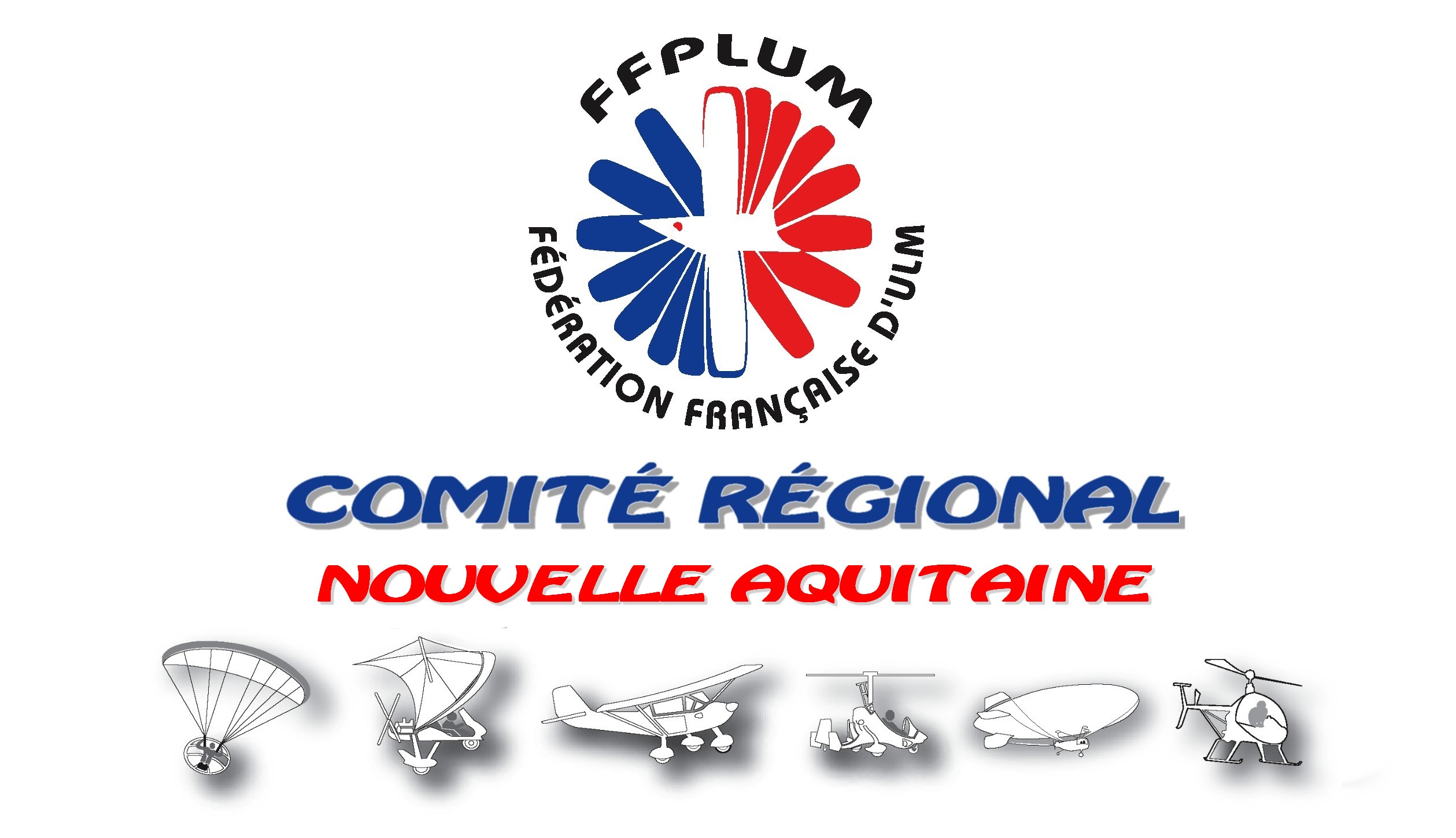 Le Comité Régional ULM Nouvelle-AquitainePropose Une Journée Sécurité des vols le Samedi 13 juillet 2024 Pour tous les pilotes et toutes les classes d’ULM  1) Information espaces aériens, Présentation des sites officiels SIA Sofia Vac, Sofia Briefing , Aéroweb   2) Forum Sécurité des Vols l’Après-midi Journée sécurité des volsLe 13 juillet 2024Aérodrome de SAINT JUNIEN. LFBJ